                               Проєкт   Д.Ющука 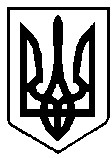 ВАРАСЬКА МІСЬКА РАДА Восьме скликання (Чергова сесія) Р І Ш Е Н Н Я 20 червня  2022року 	 	      	 	 №2061-ПРР-VIII-4320Про затвердження Методики  розрахунку орендної плати за  комунальне майно Вараської  міської територіальної громади  З метою створення єдиного організаційно-економічного механізму справляння плати за оренду нерухомого майна, врегулювання господарських відносин щодо використання об’єктів комунальної власності Вараської міської територіальної громади, відповідно до Закону України «Про оренду державного та комунального майна», Порядку передачі в оренду державного та комунального майна, затвердженого постановою Кабінету Міністрів України від 03 червня 2020 року №483, враховуючи Методику розрахунку орендної плати за державне майно, затверджену постановою Кабінету Міністрів України від 28 квітня 2021 року №630, беручи до уваги Закон України «Про правовий режим воєнного стану», керуючись статтею 25, частиною першою статті 59 Закону України «Про місцеве самоврядування в Україні», Вараська міська рада  В И Р І Ш И Л А : Затвердити Методику розрахунку орендної плати за комунальне майно Вараської міської територіальної громади, що додається. Визнати такими, що втратили чинність рішення Кузнецовської міської ради: від 28.10.2011 № 229 «Про затвердження Методики розрахунку і порядку використання плати за оренду комунального майна»; від 30.03.2012 № 364 «Про внесення змін до рішення міської ради від 28 жовтня 2011 року №229 «Про затвердження Методики розрахунку і порядку використання плати за оренду комунального майна»; 2 від 17.12.2012 № 657 «Про внесення змін до рішення міської ради від 28 жовтня 2011 року №229 «Про затвердження Методики розрахунку і порядку використання плати за оренду комунального майна»; від 28.05.2015 № 1975 «Про внесення змін до рішення міської ради від 28 жовтня 2011 року №229 «Про затвердження Методики розрахунку і порядку використання плати за оренду комунального майна»; від 03.06.2015 № 2040 «Про внесення змін до рішення міської ради від 28 жовтня 2011 року №229 «Про затвердження Методики розрахунку і порядку використання плати за оренду комунального майна»; від 23.12.2016 № 505 «Про внесення змін до рішення міської ради від 28 жовтня 2011 року №229 «Про затвердження Методики розрахунку і порядку використання плати за оренду комунального майна». 3. Контроль за виконанням рішення покласти на заступника міського голови з питань діяльності ради Ігоря Воскобойника та постійну комісію з питань комунального майна, житлової політики, інфраструктури та благоустрою. Міський  голова                                                                  Олександр  МЕНЗУЛ 